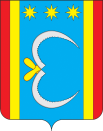 АДМИНИСТРАЦИЯ ВАРВАРОВСКОГО СЕЛЬСОВЕТАОКТЯБРЬСКОГО РАЙОНА АМУРСКОЙ ОБЛАСТИПОСТАНОВЛЕНИЕ12.11.2019                                                                                                            № 108с. ВарваровкаО включении объектов имуществаиз Реестра  муниципального имущества Варваровского сельсовета	В соответствии с частью 5 статьи 51 Федерального закона от 06.10.2003 № 131-ФЗ «Об общих принципах организации местного самоуправления  в Российской Федерации», Приказом Министерства экономического развития РФ от 30 августа 2011 г. N 424"Об утверждении Порядка ведения органами местного самоуправления реестров муниципального имущества", Решением Варваровского сельского Совета народных депутатов от 29.12.2014 № 89 «О Положении об управлении и распоряжении муниципальной собственностью Варваровского сельсовета» и Распоряжением главы Варваровского сельсовета от 01.11.2019 № 33-р «О проведении инвентаризации муниципального имущества Варваровского сельсовета»п о с т а н о в л я ю: Включить в реестр муниципального имущества Варваровского сельсовета, в целях упорядочения информации об объектах муниципальной собственности следующие объекты (согласно приложению).Разместить настоящее постановление для обнародования на информационном стенде в здании администрации Варваровского сельсовета (с.Варваровка, ул.Молодежная, 11) и на официальном сайте в информационно-телекоммуникационной сети общего пользования сети Интернет — admvarvarovka.ru.Глава Варваровского сельсовета                                                         С.А. ДемянюкПриложение к постановлениюГлавы Варваровского сельсоветаот 12.11.2019 № 108Движимое имущество№ п/пНаименование движимого имущ-ва Сведения о балнс.стоимости и нач.амортизацииСведения об правообладател муниц-го имущ-ва1Автомобиль грузовой  UAZ Hunter, двигатель № 409060*К3008062, кабина № ХТТ292400L1000001 год выпуска 2019 г, мощн-ть двиг. 134,6 л.сБалансовая стоимость 779 667Администрация Варваровского сельсовета